Bai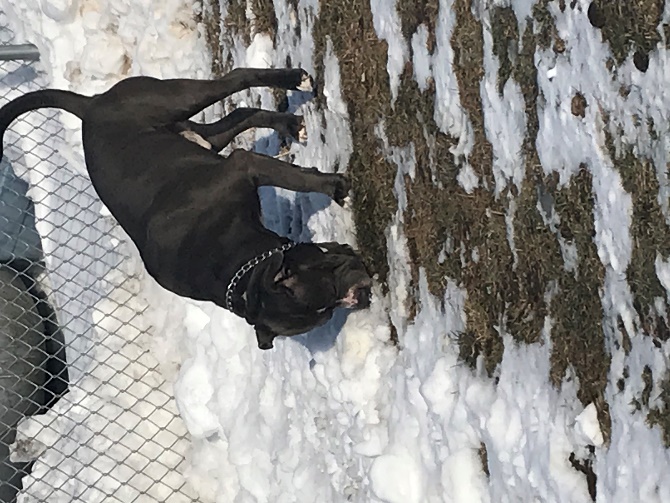 